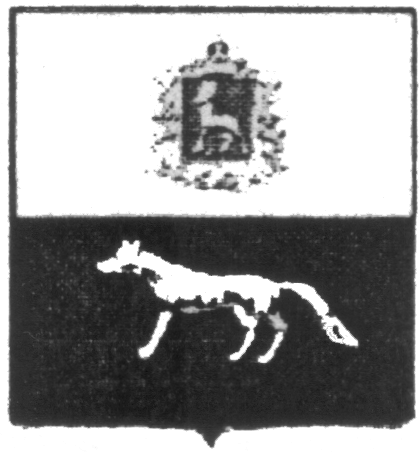 П О С Т А Н О В Л Е Н И Е       От 20.02.2019г. №5О внесении изменений в Приложение к постановлению администрации сельского поселения Воротнее муниципального района Сергиевский № 41 от 29.12.2018г. «Об утверждении муниципальной программы «Благоустройство территории сельского поселения Воротнее муниципального района Сергиевский» на 2019-2021гг.»В соответствии с Федеральным законом от 06.10.2003 № 131-ФЗ «Об общих принципах организации местного самоуправления в Российской Федерации» и Уставом сельского поселения Воротнее, в целях уточнения объемов финансирования проводимых программных мероприятий, Администрация сельского поселения Воротнее муниципального района Сергиевский  ПОСТАНОВЛЯЕТ:        1.Внести изменения в Приложение к постановлению Администрации сельского поселения Воротнее муниципального района Сергиевский № 41 от 29.12.2018г.  «Об утверждении муниципальной программы «Благоустройство территории сельского поселения Воротнее муниципального района Сергиевский» на 2019-2021гг.» (далее - Программа) следующего содержания:        1.1.В Паспорте Программы позицию «Объем финансирования» изложить в следующей редакции:         Планируемый общий объем финансирования Программы составит:  3239,50532 тыс. рублей (прогноз), в том числе:-средств местного бюджета – 2538,50532 тыс.рублей (прогноз):2019 год 713,56844 тыс. рублей;2020 год 912,46844 тыс. рублей;2021 год 912,46844 тыс. рублей.- средств областного бюджета – 701,00000 тыс.рублей (прогноз):2019 год 701,00000 тыс.рублей. 2020 год 0,00 тыс.рублей;2021 год 0,00 тыс.рублей.            1.2.В разделе программы «Срок реализации Программы и источники финансирования» абзац 3 изложить в следующей редакции:         Общий объем финансирования на реализацию Программы составляет 3239,50532 тыс. рублей, в том числе по годам: 	2019 год – 1414,56844 тыс. рублей;	2020 год – 912,46844 тыс. рублей;	2021 год – 912,46844 тыс. рублей.         1.3.Раздел Программы «Перечень программных мероприятий» изложить в следующей редакции:     2.Опубликовать настоящее Постановление в газете «Сергиевский вестник».    3.Настоящее Постановление вступает в силу со дня его официального опубликования.	Глава сельского поселения Воротнее муниципального района Сергиевский                             Сидельников А.ИНаименование бюджетаНаименование мероприятийСельское поселение ВоротнееСельское поселение ВоротнееСельское поселение ВоротнееНаименование бюджетаНаименование мероприятийЗатраты на 2019год, тыс.рублейЗатраты на 2020год, тыс.рублейЗатраты на 2021 год, тыс.рублейМестный бюджетУличное освещение318,96504498,03404498,03404Местный бюджетТрудоустройство безработных, несовершеннолетних (сезонно)142,26966142,26966142,26966Местный бюджетУлучшение санитарно-эпидемиологического состояния территории33,2337430,2337430,23374Местный бюджетБак. анализ воды0,000,000,00Местный бюджетПрочие мероприятия219,10000241,93100241,93100Местный бюджетИТОГО713,56844912,46844912,46844Областной бюджетСубсидия на решение вопросов местного значения701,000000,000,00Областной бюджетИТОГО701,000000,000,00            ВСЕГО            ВСЕГО1414,56844912,46844912,46844